PORTARIA Nº 91/2023Data: 6 de abril de 2023Concede férias ao servidor Bernardo Antonio Signor.O Excelentíssimo Senhor Iago Mella, Presidente da Câmara Municipal de Sorriso, Estado de Mato Grosso, no uso das atribuições que lhe são conferidas por Lei e,Considerando o artigo 81 da Lei Complementar nº 140/2011;Considerando a Portaria 155/2022; eConsiderando solicitação do servidor.		RESOLVE:		Art. 1º - Conceder ao servidor Bernardo Antonio Signor, 10 (dez) dias de férias fracionadas, referente ao período aquisitivo de 26/06/2021 a 25/06/2022, inerentes a 2ª parcela, entre os dias 10/04/2023 a 19/04/2023.Art. 3º - Esta Portaria entra em vigor nesta data.Câmara Municipal de Sorriso, Estado de Mato Grosso, em 6 de abril de 2023.IAGO MELLAPresidenteREGISTRE-SE, PUBLIQUE-SE, CUMPRA-SE. 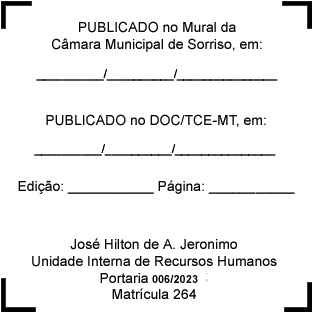 